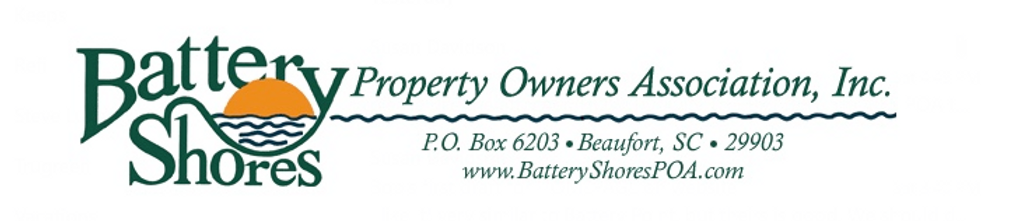 MINUTES OF THE BATTERY SHORES PROPERTY OWNER’S ASSOCIATIONBoard of Directors MeetingDecember 11th 2023LOCATION OF MEETINGJohn Edmunds home (President)BOARD MEMBERS PRESENTJohn EdmundsDrew WhalenBryan NewtonKenny Campbell(Susan former president in attendance as well)Meeting Commenced: 6pm Minutes         Reviewed and approved Treasure Report         Cash Management/Reserve Account                                                      $170,253.82         Operating Account balance 10/17/2023                                                 $  99,626.10         Deposit                     11/13/2023               $        396.00         Deposit                     11/21/2023	 $       992.00         Interest accrued Oct                     	                 .87         Interest accrued Nov			 $              .82                                                                                Total deposits                           $    1389.69                                                                                Balance                                       $101,015.79       Minus     Online BJWSA                 November	40.16                       Online BJWSA                 December            38.52                       Dominion Energy            November           52.90                       Dominion Energy            December           53.83                       Brightspeed                     November           84.68                       Brightspeed                     December           84.68                                                                                                          Withdrawals      $    354.77                                                                                Operating account balance      $ 100,661.02                                                                                 Total Reserve Account              $170.253.82                                                                                  Total Monies                              $270,914.84112 POA Members X $396 =       $    44,352Collected 107.5 POA members   $    45,572Left to collect 4.5 members         $      1,780CD total interest paid                    $ 4245.69 on $170,000 deposited 6/7/23 @ 5.5% as of Dec 10thARC Committee1004 Wolverine Dr.    House plans submitted1128 Otter Cr.              House plans not submittedDock PropertyMartin Landscaping has been contacted for LandscapingDock and Dock SecurityRoof repair/replacement send notice to BS community “Dock closed” dates to be announcedSnoddy work 9/13/2023 estimate to fully upgrade to functional--Current lighting 26.8 lumens, sufficient? Small halo of light. Decking not illuminatedDrew to check with a higher lumen lightBoat CommitteeMailchimp by Drew register boats coming 1st of 2024Capt club meeting:  To be announcedWelcome Committee11 Property Changeovers 2023:2/24     1047 Otter Cr2/27     1014 Pine Martin3/30     1013 Ferrets End3/30     1005 Wolverine5/18     1005 Mustelidae7/17     1060 Otter Cr7/31     1128 Otter Cr8/04     1007 Pine Martin8/31     1081 Otter Cr10/06    1006 WolverineAll were visited and welcomedEntry PropertyOverlook strip:  No movement at this timeOld businessUpdating covenantsMailchimpMailboxes 2 orders completed 2 more on orderLandscaping Entry Lot:  One Touch LandscapingEmergency Plan:  KennySpeed bumps:  DebiNew BusinessEmergency plan next meeting:  KennyStart work on an Emergency booklet for each resident of BSPresent costDistribution of bookletBoard voted on emergency Walkie Talkies (Kenny) for each board memberNext Meeting:5th or 12th of Feb 2024, depending on schedules.Debi IngeMany SmilesDebi IngeSecretary